ПчеловодствоНовые требования к определению качества меда / Т. М. Русакова [и др.] // Пчеловодство. - 2014. - № 7. - С. 52-54.Биология медоносной пчелыКузьмина, Э. В. Сезонные изменения физиологического состояния пчелы / Э. В. Кузьмина // Пчеловодство. - 2014. - № 9. - С. 18-19.Максимальное развитие глоточных желез и жирового тела наблюдалось у роевых и осенних пчел по сравнению с нероевыми. Это связано с накоплением энергетических запасов для обустройства своего гнезда, а также для предстоящей зимовки.Лебедев, В. И. Термогенез пчел в зимнем клубе / В. И. Лебедев, А. И. Касьянов, Е. П. Лапынина // Пчеловодство. - 2014. - № 9. - С. 19-22. - 6 рис.Маннапов, А. Г. Использование апироя при посадке нуклеусов / А. Г. Маннапов, О. А. Легочкин, Л. А. Редькова // Пчеловодство. - 2014. - № 8. - С. 12-13. - 2 табл.Проведено объединение основных пчелиных семей, роившихся в более поздние сроки, и нуклеусов с роевыми молодыми плодными матками в совокупности с обработкой апироем. Установлено, что это мероприятие в некоторой степени компенсируют отставание семей в развитии, стимулируют дальнейший рост и делают возможным создание из них медовиков, способных участвовать в июльском медосборе.Рыбочкин, А. Ф. Распознавание состояний семей пчел по их акустическому шуму / А. Ф. Рыбочкин, С. В. Савельев, М. Шамсан // Пчеловодство. - 2014. - № 9. - С. 56-57. - 6 рис.Рассмотрена возможность построения классов состояний пчелиных семей по анализу их акустического шума.Скребков, В. Основные показатели летной деятельности пчел / В. Скребков // Пчеловодство. - 2014. - № 7. - С. 45.Тамбовцев, К. А. Исправление трутовочных семей с помощью феромонного препарата ТОС-3 / К. А. Тамбовцев, Н. М. Ишмуратова // Пчеловодство. - 2014. - № 5. - С. 20-21.Найдена новая область применения феромонного препарата ТОС-3 на основе полного синтетического аналога маточного вещества как средства по исправлению трутовочных пчелиных семей.Тамбовцев, К. А. Применение феромонных препаратов Апимил и Апимил-М для подсадки маток / К. А. Тамбовцев, Н. А. Шмелев, Н. М. Ишмуратова // Пчеловодство. - 2014. - № 7. - С. 11-12. - 2 табл.Разработаны два варианта замены помесных маток на чистопородных башкирской породы с помощью феромонных препаратов апимил и апимил-М, основанные на создании в семьях-помесях единого феромонного запаха.Разведение и племенное делоГалкина, Г. А. Мнение о бакфэстских пчелах / Г. А. Галкина, С. А. Кадрова // Пчеловодство. - 2014. - № 5. - С. 8-10.Димов, В. Т. Новый способ определения породы пчел / В. Т. Димов, В. О. Межов, Л. П. Толстопятов // Пчеловодство. - 2014. - № 5. - С. 54-55. - 2 рис.Дана сравнительная оценка методов идентификации пород пчел по правым передним крыльям с использованием отечественной методики В. В. Алпатова и программы "Порода по крыльям".Ковальский, Ю. В. Зависимость жирнокислотного состава тканей предкуколок от температуры инкубации расплода / Ю. В. Ковальский, Я. И. Кирилов // Пчеловодство. - 2014. - № 5. - С. 21-23.Установлено, что на вторые сутки инкубации расплода нарушение параметров микроклимата приводит к снижению интенсивности процессов липолиза жирных кислот в тканях предкуколок медоносных пчел. Жирнокислотный состав липидов тканей предкуколки представлен 16 кислотами. В значительных количествах обнаружены пальмитиновая и олеиновая кислоты. Их суммарное содержание составляет 77-79 %.Савушкина, Л. Н. Крупномасштабная селекция в пчеловодстве / Л. Н. Савушкина, А. В. Бородачев // Пчеловодство. - 2014. - № 8. - С. 3-5. - 3 табл.Представлены данные о результатах испытания пчел серой горной кавказской, карпатской и среднерусской пород в регионах их использования.Кормление и содержание пчелАгрегат АИП-10 для извлечения перги из сотов / В. Ф. Некрашевич [и др.] // Пчеловодство. - 2014. - № 9. - С. 58-59. - 2 рис.Дано описание технологии переработки перговых сотов, принцип работы и техническая характеристика агрегата АИП-10 для извлечения перги из сотов.Беспалова, Т. С. Экологические препараты для успешной зимовки пчел / Т. С. Беспалова, О. К. Чупахина // Пчеловодство. - 2014. - № 8. - С. 28-29.Видинеев, С. Н. Ремонт дымаря / С. Н. Видинеев // Пчеловодство. - 2014. - № 9. - С. 42-43.Грибков, А. А. Строительство сотов / А. А. Грибков // Пчеловодство. - 2014. - № 9. - С. 45-46.Кашина, Г. В. Современные инсектициды против восковой моли / Г. В. Кашина // Пчеловодство. - 2014. - № 8. - С. 26-28.Жаров, В. Г. Дуют или не дуют? : [о вентилировании улья пчелами] / В. Г. Жаров // Пчеловодство. - 2014. - № 7. - С. 42-45.Железняков, А. П. Почему гибнут пчелы - реальность и предположение / А. П. Железняков, В. П. Николаенко // Пчеловодство. - 2014. - № 9. - С. 48-50.Желобицкий, Л. Е. Секреты пчелиного дупла / Л. Е. Желобицкий // Пчеловодство. - 2014. - № 9. - С. 43-45.Желобицкий, Л. Е. Универсальная маточная клеточка / Л. Е. Желобицкий // Пчеловодство. - 2014. - № 5. - С. 40-41.Желобицкий, Л. Е. Условия нормальной зимовки : [зимовка пчел] / Л. Е. Желобицкий // Пчеловодство. - 2014. - № 8. - С. 35-36.Житников, П. П. О слабых и сильных семьях : [из опыта содержания пчел] / П. П. Житников // Пчеловодство. - 2014. - № 8. - С. 32-33.Криволап, А. Ф. Заселение ульев роями / А. Ф. Криволап // Пчеловодство. - 2014. - № 5. - С. 41-43.Кривцов, Н. И. Зимовка пчел в помещениях / Н. И. Кривцов, В. И. Лебедев, Г. М. Туников // Пчеловодство. - 2014. - № 9. - С. 52-53.Крутоголов, В. Д. Носилки : [для установки ульев на тележку] / В. Д. Крутоголов // Пчеловодство. - 2014. - № 8. - С. 43-44.Крутоголов, В. Д. Солнечная воскотопка / В. Д. Крутоголов // Пчеловодство. - 2014. - № 9. - С. 40.Латыпов, Г. Термос для пчел / Г. Латыпов // Приусадебное хозяйство. - 2014. - № 8. - С. 94-95.Предложен улей-термос - лежак на 18 рамок, утепленный современными материалами. При содержании пчел в таком улье не требуется зимовник, пчелы круглый год находятся на воле, проходят поздний и ранние облеты.Лонин, И. С. Армирование рамок по Лонину / И. С. Лонин // Пчеловодство. - 2014. - № 7. - С. 39.Лонин, И. С. Безроевое пчеловодство с самосменной маткой / И. С. Лонин // Пчеловодство. - 2014. - № 5. - С. 48-49.Любимов, А. И. Антропогенное воздействие на жизнедеятельность и продуктивность пчелиных семей / А. И. Любимов, С. Л. Воробьева, Н. А. Санникова // Пчеловодство. - 2014. - № 9. - С. 12-13. - 2 табл.Исследовано влияние на хозяйственно полезные признаки пчел типа улья и число рамок в гнезде в природно-климатической зоне Удмуртской Республики. В 16-рамочных ульях интенсивность выращивания силы семьи выше на 24,1 % в сравнении с семьями в 12-рамочных ульях, а по медовой продуктивности - на 23,2 %.Маннапов, А. Г. Использование апироя при посадке нуклеусов / А. Г. Маннапов, О. А. Легочкин, Л. А. Редькова // Пчеловодство. - 2014. - № 8. - С. 12-13. - 2 табл.Проведено объединение основных пчелиных семей, роившихся в более поздние сроки, и нуклеусов с роевыми молодыми плодными матками в совокупности с обработкой апироем. Установлено, что это мероприятие в некоторой степени компенсируют отставание семей в развитии, стимулируют дальнейший рост и делают возможным создание из них медовиков, способных участвовать в июльском медосборе.Маннапов, А. Г. Инновационная рамка / А. Г. Маннапов, Л. А. Редькова // Пчеловодство. - 2014. - № 9. - С. 16-17. - 3 табл., 2 рис.Приведены результаты исследований влияния инновационной рамки с базовыми планками шириной 34 мм по всей высоте на хозяйственно полезные признаки пчелиных семей.Маруфенко, Н. Р. Универсальная гнездовая рамка / Н. Р. Маруфенко // Пчеловодство. - 2014. - № 7. - С. 39-40.Мархоцкий, А. И. Павильон "Берендей" удивляет / А. И. Мархоцкий // Пчеловодство. - 2014. - № 9. - С. 38-39.Масленников, Г. Н. Электронаващивание : [об устройстве для электрического наващивания ульевых рамок] / Г. Н. Масленников // Пчеловодство. - 2014. - № 5. - С. 39-40.Матвеев, А. Трансформируемые ульи / А. Матвеев // Пчеловодство. - 2014. - № 8. - С. 41-42.Морева, Л. Я. Весеннее развитие пчел при подкормке экофитолом / Л. Я. Морева, Р. К. Мегес // Пчеловодство. - 2014. - № 5. - С. 33-34.Налецкий, М. М. Содержание пчел в многокорпусных ульях / М. М. Налецкий // Пчеловодство. - 2014. - № 8. - С. 36-40.Невский, И. С. Пчеловодная стамеска / И. С. Невский // Пчеловодство. - 2014. - № 9. - С. 40-41.О пчелином воровстве // Пчеловодство. - 2014. - № 8. - С. 45-47.Паньшин, А. В. Самодельные помощники : [о приспособлениях для пасеки] / А. В. Паньшин // Пчеловодство. - 2014. - № 8. - С. 44-45. - 3 рис.Пробиотическая кормовая добавка "Ветоспорин Ж" // Пчеловодство. - 2014. - № 7. - С. 14-16. - 3 табл.Изучено влияние подкормок с использованием микробиологических препаратов на хозяйственно полезные и продуктивные показатели пчел. Использование кормовой добавки "Ветоспорин Ж" при весенней подкормке пчел способствовало более активному наращиванию силы пчелиных семей при подготовке к главному медосбору, увеличению летной активности и повышению продуктивности.Раводин, И. В. Когда нужно откачивать мед? / И. В. Раводин // Пчеловодство. - 2014. - № 7. - С.31-32.Раводин, И. В. Подкормка при низкой температуре : [о подкормке пчел в зиму] / И. В. Раводин // Пчеловодство. - 2014. - № 8. - С. 34-35.Развитие трутней при подкормках семей биопрепаратом и ультрадисперсным селеном / Е. К. Еськов [и др.] // Пчеловодство. - 2014. - № 8. - С. 14-15. - 3 табл.Романов, В. М. Испытания метода : [об изолировании плодных маток] / В. М. Романов // Пчеловодство. - 2014. - № 8. - С. 33-34.Савин, В. И. Содержу среднерусскую породу тип "Орловский" / В. И. Савин // Пчеловодство. - 2014. - № 7. - С. 26-27.Свистун, С. М. Составляющие медопродуктивности семьи пчел / С. М. Свистун // Пчеловодство. - 2014. - № 8. - С. 42-43.Селицкий, А. Клей для ремонта ульев / А. Селицкий // Пчеловодство. - 2014. - № 9. - С. 41-42.Селицкий, А. Подрамочное пространство : [о потери тепла клубом зимующих пчел] / А. Селицкий // Пчеловодство. - 2014. - № 8. - С. 36-37.Селицкий, А. В. Содержание пчел в двухкорпусном улье / А. В. Селицкий // Пчеловодство. - 2014. - № 5. - С. 45-47.Смирнов, М. В. Производство секционного сотового меда / М. В. Смирнов // Пчеловодство. - 2014. - № 5. - С. 43-45.Смолянский, М. В. Фитоулей : [улей из 6-литрой булки из под минеральной воды] / М. В. Смолянский // Пчеловодство. - 2014. - № 5. - С. 36-37. - 4 рис.Соколов, А. Б. Пчелиное воровство / А. Б. Соколов // Пчеловодство. - 2014. - № 7. - С. 27-28.Рассмотрено пчелиное воровство и защита от него с помощью подсолнечного масла.Соколов, А. Б. Трутни / А. Б. Соколов // Пчеловодство. - 2014. - № 5. - С. 47-48.Соколов, В. В. Способ посадки роя / В. В. Соколов // Пчеловодство. - 2014. - № 8. - С. 45.Сухинин, Е. А. Упорядоченные структуры в пчелином гнезде / Е. А. Сухинин // Пчеловодство. - 2014. - № 9. - С. 50-51.Томбулов, А. И. Борьба с варроатозом : [термокамера для борьбы с варроатозом] / А. И. Томбулов // Пчеловодство. - 2014. - № 7. - С. 38-39.Чащухина, В. А. Вощина с увеличенными ячейками / В. А. Чащухина, И. С. Лаптева // Пчеловодство. - 2014. - № 7. - С. 17-18.Экспериментально доказано, что для формирования гнезд северных медоносных пчел пригодна вощина с диаметром ячеек 5,6 мм.Шарипов, А. Я. О местах скопления трутней / А. Я. Шарипов // Пчеловодство. - 2014. - № 9. - С. 14-15.Проведена работа по определению мест сбора трутней.Ульянов, Г. И. О земляном улье / Г. И. Ульянов // Пчеловодство. - 2014. - № 9. - С. 43.Медоносные растенияВелкова, Н. И. Пыльцевая и нектарная продуктивность горчицы белой / Н. И. Велкова, В. П. Наумкин // Пчеловодство. - 2014. - № 9. - С. 26-28. - 2 рис.Приведены данные по урожайности, нектарной и пыльцевой продуктивности сортов горчицы белой, высеянных разными способами в несколько последовательных сроков. Установлено, что наиболее эффективные показатели характерны для широкорядного способа первого срока сева.Криволап, А. Ф. Золотарник - ценный позднелетний медонос / А. Ф. Криволап // Пчеловодство. - 2014. - № 8. - С. 32.Наумкин, В. П. Цветение и посещаемость пчелами чины посевной / В. П. Наумкин, М. М. Донской // Пчеловодство. - 2014. - № 7. - С. 20-22. - 3 табл.Приведены результаты изучения особенностей цветения различных эколого-географических групп чины посевной и посещаемости ее насекомыми-опылителями и медоносными пчелами.Составитель: Л. М. Бабанина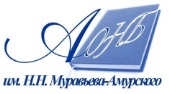 Государственное бюджетное учреждение культуры«Амурская областная научная библиотека имени Н.Н. Муравьева-Амурского